Schutzgitter SGRI 112Verpackungseinheit: 1 StückSortiment: C
Artikelnummer: 0073.0209Hersteller: MAICO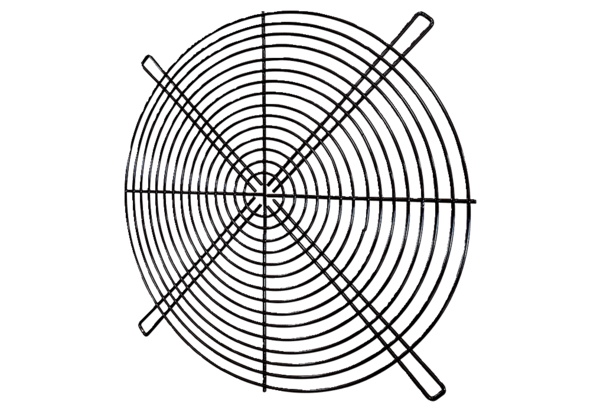 